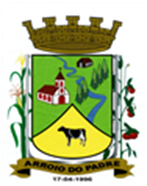 ESTADO DO RIO GRANDE DO SULMUNICÍPIO DE ARROIO DO PADREGABINETE DO PREFEITOLei nº 1.881 de 31 de agosto de 2017.Autoriza o Município de Arroio do Padre a contribuir com os custos de curso de integrantes da Brigada Militar.	O Prefeito Municipal de Arroio do Padre, Senhor Leonir Aldrighi Baschi faz saber que a Câmara Municipal de Vereadores aprovou e eu sanciono e promulgo a seguinte Lei,Art. 1º A presente Lei autoriza o município de Arroio do Padre a contribuir com os custos de curso de integrantes da Brigada Militar.Art. 2º Fica autorizado o Município de Arroio do Padre a contribuir com a realização do  curso de patrulhamento rural e combate ao abigeato para praças da Brigada Militar, CPPO Sul, realizado de 14 a 18 de agosto de 2017.Parágrafo Único: O curso visa habilitar profissionais da segurança Pública, que tenham responsabilidade territorial em Zona Rural.Art. 3º A contribuição foi solicitada, para esta finalidade, pelo Sindicato Rural de Pelotas, a quem deverá ser encaminhada o respectivo valor. Art. 4º O valor da contribuição do Município de Arroio do Padre será de R$ 250,00 (duzentos e cinquenta reais).Art. 5º A despesa decorrente desta lei correrá por dotação orçamentária própria constante no orçamento municipal.Art. 6º Esta Lei entra em vigor na data de sua publicação.Arroio do Padre, 31 de agosto de 2017. Visto TécnicoLoutar PriebSecretário de Administração, Planejamento, Finanças, Gestão e Tributos.   ___________________________________Leonir Aldrighi Baschi  Prefeito Municipal          